北师大嘉兴附中2020年艺术特长生招生简章北师大嘉兴附中是嘉兴市人民政府和北京师范大学按照“国有联办、协议管理、自主创新”原则创办的一所公办学校，学校坚持“办适合的教育，助最好的成长”理念，充分发挥北京师范大学在基础教育领域的管理水平和资源优势，汲取江南水乡文化之精华，旨在创办一所“多元培养、特色发展”的省市名优高中和北师大基础教育合作办学平台示范校。学校着力打造“南湖红、江南绿、北师蓝”为内涵的三原色育人文化，助力学生成为“博雅勤勇的卓越人才”。根据嘉兴市教育局相关文件精神与学校特色办学的需要，经嘉兴市教育局同意，北师大嘉兴附中决定在2020年招收具有艺术特长的应届初中毕业生。具体招生办法如下：一、招生计划2020年计划招收艺术特长生14人，具体项目与招生计划如下：二、招生对象及报名条件（一）招生对象在嘉兴市本级（南湖区、秀洲区、经济开发区）报名参加中考的应届初中毕业生。（二）报名条件1.美术特长生报考者须具备以下条件之一（色觉异常 II 度[俗称色盲]的考生不得报考）：（1）初中阶段参加浙江省学生艺术特长水平测试获A级。（2）初中阶段获得嘉兴市级比赛单项一等奖或浙江省级比赛单项二等奖及以上奖项（由教育行政部门或文体局主办）。（3）具有一定美术专业素养与专业培养前途，在报名系统中提交素描、速写、色彩中的两项作品（不得出现考生信息）并通过北师大嘉兴附中审核者。2.音乐特长生报考者须具备以下条件之一：（1）初中阶段参加浙江省学生艺术特长水平测试获A级。（2）初中阶段参加获得嘉兴市级比赛单项一等奖或浙江省级比赛单项二等奖及以上奖项（由教育行政部门或文体局主办）。（3）参加相应项目的业余等级考试获十级证书。三、报名时间和办法报名时间：2020年6月12日—15日。本次报名统一采用网络报名的方式，符合我校艺术特长生招生条件的考生，须登陆“嘉兴市中小学幼儿园入学管理系统”（http://bmxt.zjjxedu.gov.cn/）注册报名，报名平台操作说明可通过我校官网和微信公众号查看。每位考生只能选择一所高中学校报名。四、资格审核北师大嘉兴附中根据报名条件结合相关材料进行初审，确定审核通过名单。审核结束后，考生须登陆“嘉兴市中小学幼儿园入学管理系统”查看审核结果，下载并打印《准考证》。五、专项测试（一）测试时间与地点专项测试时间为2020年6月28日。请于当天上午8:30前到北师大嘉兴附中报到，9:00开始测试，凡考生未在规定的测试时间到达考场则按自动弃权处理。（二）测试办法与分值1.美术特长生：说明：测试内容及评分标准详见附件1；学校提供考试用纸、画架、画板，其余自带。2.音乐特长生：说明：测试内容及评分标准详见附件2；除钢琴外，其他乐器需自带。（三）疫情防控和纪律要求6月14日—28日期间，考生原则上不得离开嘉兴大市范围，每天须通过“嘉兴教育健康云”微信小程序进行健康打卡。考生通过“嘉兴市中小学幼儿园入学管理系统”自行下载《2020年市本级普通高中学校自主招生测试考生健康状况报告表》和《2020年市本级普通高中自主招生测试考生报考承诺书》并如实填写。测试当天，考生须携带《准考证》、有效期内的居民身份证（或市民卡、学生证、附有本人近期免冠1寸证件照的初中学校证明）、《2020年市本级普通高中学校自主招生测试考生健康状况报告表》和《2020年市本级普通高中自主招生测试考生报考承诺书》，戴好口罩，经测温（额温低于37.3℃）、查验健康码（绿码）、核验（无特殊情况）后方可入校。如发现学生因瞒报、谎报、漏报个人健康状况及出行信息等而造成疫情扩散的，取消其测试资格；已获录取的，取消录取资格。六、成绩查询测试完成后，考生可登陆“嘉兴市中小学幼儿园入学管理系统”查看测试成绩。七、入围公示学校将根据“专项测试成绩”（艺术专项满分300分）以不超过计划数3倍的比例择优确定入围名单，艺术特长入围考生的“专项测试成绩”要求达到225分及以上，低于225分的不予入围，各单项入围人数可以少于计划数。入围名单报嘉兴市教育局，并在学校网站、微信公众号公示。八、录取办法在中考成绩不低于嘉兴市本级一批次录取线15分的前提下，根据“综合成绩”（保留2位小数）从高分到低分择优录取。“综合成绩”满分100分，其折算方法为：（一）若出现分数并列需要突破招生计划时，须报经教育主管部门批准，在不突破学校当年招生计划总量的前提下，分数并列的考生可以全部录取。（二）特长类招生不足计划数的名额，转入第一批次招生计划。九、附则（一）招生方案、相关环节及录取结果将通过网络公示，接受社会监督。（二）本方案解释权在北师大嘉兴附中校长室。招生咨询电话：82853448、82853192、82853166学校地址：嘉兴市文贤路1089号学校网址：www.jxnh.com学校微信公众号：北师大嘉兴附中微信公众号二维码见图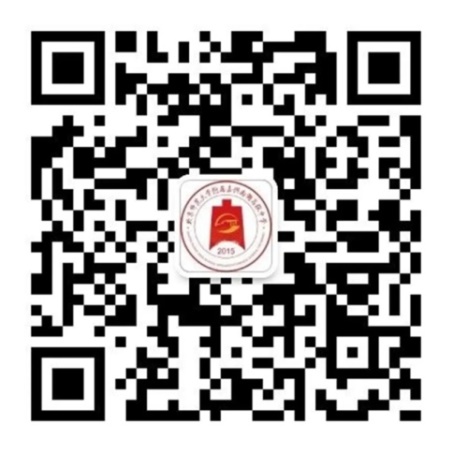 北师大嘉兴附中 2020年6月3日附件1：北师大嘉兴附中2020年美术特长生测试内容及评分标准（1）素描（100分）静物写生。 要求：具有一定造型能力; 画面构图基本完整合理 ;具有一定表现力，绘画风格不限。铅笔、炭笔类工具表现; 画纸：4开铅画纸。测试时间40分钟。（2）速写（100分）采用写生、默写、临写图片等形式 。要求：结构、比例、动态基本准确; 有一定表现技法; 画面构图合理; 绘画工具不限。画纸：8开铅画纸。测试时间30分钟。（3）色彩（100分）静物写生。要求：色彩关系基本准确；构图完整合理；具有一定表现力。限水粉、水彩表现。画纸：4开铅画纸。测试时间40分钟。说明：由学校提供考试用纸，考生需自备绘画工具与颜料。素描科目试卷评分标准A类卷(90～100分)：1.符合试题规定及要求;2.造型准确，有较强的表现和塑造能力(包括比例、动态、结构透视、特征、神态、空间关系等);3.正确理解对象结构及体面关系，并能完整地表现;4.画面色调对比明朗，素描关系准确，表现生动，形体刻画深入，画面整体效果好。B类卷(75～89分)：1.符合试题规定及要求;2.造型比较准确(包括比例、动态、结构透视、特征、神态、空间关系等);3.对对象结构及体面关系理解比较正确，并能较好地表现;4.画面色调对比比较明朗，素描关系比较准确，表现比较生动，具备一定的形体刻画能力，略有缺点，但画面整体效果较好。C类卷(60～74分)：1.基本符合试题规定及要求;2.基本具备造型能力(包括比例、动态、结构透视、特征、神态、空间关系等)，但把握欠准确;3.对对象结构及体面关系有基本认识，但理解和表现上有欠缺;4.画面色调对比不够明朗，素描关系基本准确，表现缺乏生动，形体刻画能力不够，存在某些缺点，画面整体效果一般。D类卷(59分以下)：
1.不符合试题规定及要求;
2.不具备基本的造型能力(包括比例、动态、结构透视、特征、神态、空间关系等);3.对对象结构和体面关系缺乏基本认识，理解和表现不到位;4.画面整体效果差。速写科目试卷评分参考： A类卷(90～100分)：1.符合试题规定及要求;2.比例正确、动态特征鲜明，具有写生动态线条的生动性;3.能对命题想象动态表达出规定动作的特点和组合能力;4.关键细节有确切表现B类卷(75～89分)：1.符合试题规定及要求;2.比例比较准确、动态特征比较鲜明，写生动态线条比较生动;3.能较好地表达命题想象规定的动作和组合能力。C类卷(60～74分)：1.基本符合考题规定及要求;2.对不同变化的对象动态、比例能基本把握，但动态不够生动，线条表现力一般;3.基本能画出命题想象的动态和人物组合，但想象力有限，缺乏生动性。D类卷(59分以下)：1.不符合试题规定及要求;2.在比例动态上缺乏准确性和生动性，速写的写生能力和想象能力均较为薄弱，线条表现力差;3.不具备速写基本能力，画面效果差。色彩科目试卷评分参考：A类卷(90～100分)：1.符合试题规定及要求;2.有明确的色调意识和良好的色感，画面色块及构图安排适当，色彩对比及调和关系明确，而且有美感;3.色彩与形体结合好，表现生动，形体刻画深入，画面整体效果好(对形体刻画不足，但画面整体色彩效果特别突出的试卷，可考虑认定为A类卷)。B类卷(75～89分)：1.符合试题规定及要求;2.色调意识较强，色感较好，画面色块及构图安排较适当，色彩对比及调和关系比较明确，且有一定美感;3.色彩与形体结合较好，表现较生动，略有缺点，但画面整体效果较好。C类卷(60～74分)：1.基本符合试题规定及要求;2.色彩对比及调和关系把握一般，色彩变化体现不能鲜明，画面美感不够;3.色彩与形体结合正确，表现不够生动，存在某些缺点，画面整体效果一般。D类卷(59分以下)：1.不符合试题规定及要求;2.对色调和画面色彩关系缺乏最基本的认识，色彩关系紊乱，不能画出必要的色彩变化，画面缺乏美感;3.画面整体效果差。附件2：北师大嘉兴附中2020年音乐特长生考试内容及评分标准（1）自选歌曲演唱或器乐演奏（110分）A.自选歌曲演唱考试：演唱歌曲一首，唱法不限。自带伴奏或自备歌谱。声乐评分标准：1.音准、节奏准确（30）2.歌曲演唱完整、流畅，难度适中（20）3.咬字清晰，具有良好的歌唱发声方法（20）4.音质较好，声情并茂富有感染力（20）5.具有驾驭舞台表演的能力（20）B.器乐演奏考试：演奏器乐作品一首（除钢琴外，其余乐器须自备）。器乐评分标准：1.音准、节奏准确（30）2.作品演奏完整、流畅，难度适中（20）3.具备科学的演奏方法（30）4.对音乐风格把握准确，艺术表现力强（30）（2）视唱练耳（110分）A.视唱：考生随机抽取简谱（或五线谱）视唱曲一首，30秒时间熟悉准备。视唱评分标准：1.音准、节奏准确（30）2.视唱完整、流畅（20）B.练耳：考生随机抽取考题号，评委根据题号弹奏旋律和音组，考生用“啊”模唱。每题共弹3遍。练耳评分标准：1.音准、节奏准确（30）2.一遍唱准为满分，若二遍或三遍唱准则逐次减5分（30）（3）其他才艺展示（80分）考生根据自己的特长进行才艺表演，形式不限。才艺展示评分标准：1.台风大方（20）2.对艺术风格把握准确（30）3.具有表演能力和艺术感染力（30）编号项目计划数01美术9人02音乐（器乐）4人03音乐（声乐）1人内容素描速写色彩分值100100100内容器乐(演奏)视唱练耳其他才艺展示内容声乐(演唱)视唱练耳其他才艺展示分值11011080